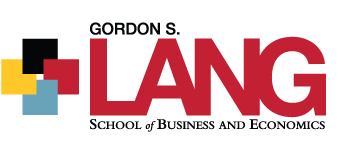 Intake Request Form Name:               Today’s Date:Contact Email:       Course Code: Department: Project Type:    Project Title: Overview and Description:Further Comments:FOR OFFICE USE ONLYForm #:      						Date Received:       Project Lead(s):      				Date Completed:      Expected Completion Date:  Priority Level: 